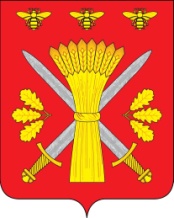 РОССИЙСКАЯ ФЕДЕРАЦИЯОРЛОВСКАЯ ОБЛАСТЬАДМИНИСТРАЦИЯ ТРОСНЯНСКОГО РАЙОНАПОСТАНОВЛЕНИЕот 6 мая 2020 г.                                                                                           № 94          с. ТроснаО внесении изменений в постановление администрацииТроснянского района от 1 сентября 2017 года № 194 «Об утверждении административного регламента предоставления муниципальной услуги«Выдача градостроительных планов земельных участков при осуществлении малоэтажного жилищного строительства и (или) индивидуального жилищного строительства»В целях приведения в соответствие требованиям федерального законодательства о градостроительной деятельности администрация Троснянского района постановляет:1. Внести в административный регламент администрации Троснянского района Орловской области по предоставлению муниципальной услуги «Выдача градостроительных планов земельных участков при осуществлении малоэтажного жилищного строительства и (или) индивидуального жилищного строительства», утвержденный постановлением администрации Троснянского района от 1 сентября 2017 года № 194 «Об утверждении административного регламента предоставления муниципальной услуги «Выдача градостроительных планов земельных участков при осуществлении малоэтажного жилищного строительства и (или) индивидуального жилищного строительства» следующие изменения:– в подпункте 2.4.1. слова "в течение двадцати дней" заменить словами "в течение четырнадцати рабочих дней";– в части 2.5. абзац 11 изложить в следующей редакции: «Законом Орловской области № 2441-ОЗ от 20 декабря 2019 года « О перераспределении полномочий между органами местного самоуправления муниципальных образований Орловской области и органами государственной власти Орловской области» («Орловская правда», № 144 от 24.12.2019.г.)»;– подпункт 3.5.7. пункта 3.5. исключить;– из первого абзаца подпункта 3.6.1. исключить слова «в течение 20 дней со дня регистрации заявления и прилагаемых к нему документов в администрации»;– дополнить подпункт 3.6.1. абзацем четыре следующего содержания: «в форме электронного документа, подписанного электронной подписью, если это указано в заявлении о выдаче градостроительного плана земельного участка».– в подпункте 3.6.3. слова "двадцати дней" заменить словами "четырнадцать рабочих дней".3. Контроль за исполнением настоящего постановления возложить на заместителя главы администрации А. В. Фроловичева. Глава района                                                                                А. И. Насонов